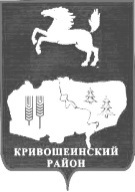 АДМИНИСТРАЦИЯ КРИВОШЕИНСКОГО РАЙОНАПОСТАНОВЛЕНИЕ19.10.2015									                    № 356с. КривошеиноТомской областиВ целях совершенствования нормативного актаПОСТАНОВЛЯЮ:1. 	Внести в  постановление Администрации Кривошеинского района от 13.07.2015 №80 «Об установлении расходного обязательства муниципального образования Кривошеинский район» (далее – постановление) следующие изменения:1.1.  	Пункт 2 постановления изложить в новой  редакции: «2. Уполномоченным органом по исполнению Соглашения и предоставлению отчётов определить муниципальное казённое учреждение «Управление образования Администрации Кривошеинского района».2. 	Настоящее постановление вступает в силу с даты его подписания и распространяется на правоотношения, возникшие с 13 июля 2015 года.3. 	Настоящее постановление подлежит опубликованию в Сборнике нормативных актов Администрации Кривошеинского района и размещению в сети «Интернет» на официальном сайте муниципального образования Кривошеинский район.4.  	Контроль за исполнением настоящего постановления возложить  на заместителя Главы муниципального образования по вопросам ЖКХ, строительства, транспорта, связи, ГО и ЧС и социальным вопросам. Глава Кривошеинского района(Глава Администрации)					                                  С.А. Тайлашев		                       Алеева Л.А.2-26-82Направлено:Прокуратура, Кондратьев Д.В.Управление финансовУправление образованияСборникО внесении изменений в постановление Администрации Кривошеинского района от 13.07.2015 № 280 «Об установлении расходного обязательства муниципального образования Кривошеинский район» 